Carib-PARC Student Scholarships Available	We are pleased to announce that we are offering scholarship opportunities to assist in Carib-PARC registration costs!  This scholarship opportunity will support fees associated with registration for the inaugural Carib-PARC meeting March 12-14, 2015.  Each scholarship recipient is expected to help with small tasks for the meeting.  We also encourage each recipients to provide a 12 minute oral presentation during the meeting on a conservation or research program they are currently involved with.To apply for the grant, please email Jen Stabile at Jenstabile@sazoo.org, and Carlos Martinez at MartinezRivera.Carlos@phillyzoo.org with the email heading Registration Scholarship. Applications are due by February 15, 2015. In the email please submit four to six sentences as to why you would like to attend the meeting, and how you will benefit from it. Note: If applying for the Registration Scholarship, please DO NOT REGISTER for the meeting using the online registration forms. Recipients of the grant will be notified via email by February 20, 2015. 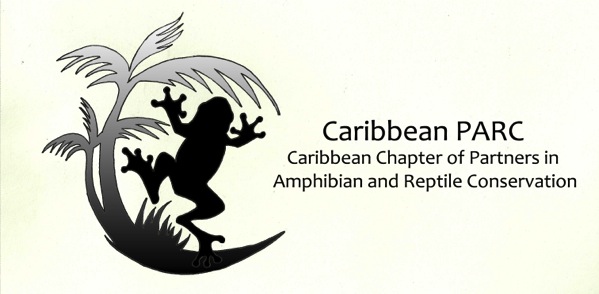 